ANALISIS KESULITAN BELAJAR SISWA PADA PEMBELAJARAN IPA DI KELAS IV SD SWASTA MUHMMADIYAH PANCUR BATU SKRIPSIoleh RD DWI PUSPITASARI NPM : 171434036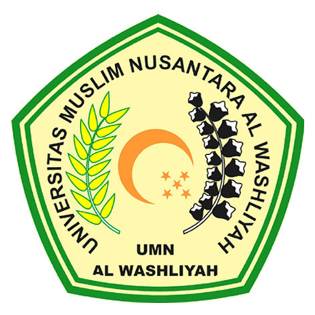 PROGRAM STUDI PENDIDIKAN GURU SEKOLAH DASARFAKULTAS KEGURUAN DAN ILMU PENDIDIKANUNIVERSITAS MUSLIM NUSANTARA AL-WASHLIYAHMEDAN2021